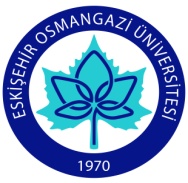 SAĞLIK BİLİMLERİ FAKÜLTESİ HEMŞİRELİK BÖLÜMÜ DERS BİLGİ FORMU
Tarih   						                                                      İmzaFACULTY OF HEALTH NURSING DEPARTMENT, INFORMATION FORM OF COURSEDate                									Signature	DÖNEMBAHARDERSİN ADIOZEL DURUMLARDA İLAÇ KULLANIMI  KODU   281116007KOORDİNATÖRYrd. Doç.Dr.Bilgin KAYGISIZDERSİ VERENLERYrd. Doç.Dr.Bilgin KAYGISIZYARIYILHAFTALIK DERS SAATİHAFTALIK DERS SAATİHAFTALIK DERS SAATİHAFTALIK DERS SAATİYARIYILTeorikUygulamaLaboratuarLaboratuarKredisiAKTSAKTSTÜRÜDİLİ62000244SEÇMELİTÜRKÇEDEĞERLENDİRME SİSTEMİDEĞERLENDİRME SİSTEMİDEĞERLENDİRME SİSTEMİDEĞERLENDİRME SİSTEMİDEĞERLENDİRME SİSTEMİDEĞERLENDİRME SİSTEMİDEĞERLENDİRME SİSTEMİDEĞERLENDİRME SİSTEMİDEĞERLENDİRME SİSTEMİDEĞERLENDİRME SİSTEMİYARIYIL İÇİ ÇALIŞMALARYARIYIL İÇİ ÇALIŞMALARYARIYIL İÇİ ÇALIŞMALARYARIYIL İÇİ ÇALIŞMALARFaaliyet türüFaaliyet türüFaaliyet türüSayıSayı%YARIYIL İÇİ ÇALIŞMALARYARIYIL İÇİ ÇALIŞMALARYARIYIL İÇİ ÇALIŞMALARYARIYIL İÇİ ÇALIŞMALARI. Ara SınavI. Ara SınavI. Ara Sınav1150YARIYIL İÇİ ÇALIŞMALARYARIYIL İÇİ ÇALIŞMALARYARIYIL İÇİ ÇALIŞMALARYARIYIL İÇİ ÇALIŞMALARII. Ara SınavII. Ara SınavII. Ara SınavYARIYIL İÇİ ÇALIŞMALARYARIYIL İÇİ ÇALIŞMALARYARIYIL İÇİ ÇALIŞMALARYARIYIL İÇİ ÇALIŞMALARUygulamaUygulamaUygulamaYARIYIL İÇİ ÇALIŞMALARYARIYIL İÇİ ÇALIŞMALARYARIYIL İÇİ ÇALIŞMALARYARIYIL İÇİ ÇALIŞMALARÖdevÖdevÖdevYARIYIL İÇİ ÇALIŞMALARYARIYIL İÇİ ÇALIŞMALARYARIYIL İÇİ ÇALIŞMALARYARIYIL İÇİ ÇALIŞMALARSunum/SeminerSunum/SeminerSunum/SeminerYARIYIL İÇİ ÇALIŞMALARYARIYIL İÇİ ÇALIŞMALARYARIYIL İÇİ ÇALIŞMALARYARIYIL İÇİ ÇALIŞMALARYarıyıl Sonu SınavıYarıyıl Sonu SınavıYarıyıl Sonu Sınavı1150YARIYIL İÇİ ÇALIŞMALARYARIYIL İÇİ ÇALIŞMALARYARIYIL İÇİ ÇALIŞMALARYARIYIL İÇİ ÇALIŞMALARTOPLAMTOPLAMTOPLAM22100ÖNKOŞULLARÖNKOŞULLARÖNKOŞULLARÖNKOŞULLAR------İÇERİĞİİÇERİĞİİÇERİĞİİÇERİĞİBu  ders  gebelik  ve  emzirmede pediatrik  ve  geriatrik  popülasyonlarda   vekaraciger  ve böbrek yetmezlikleri  durumlannda ilaç kullanımı ile ilgili konu başlıklarını içermektedirBu  ders  gebelik  ve  emzirmede pediatrik  ve  geriatrik  popülasyonlarda   vekaraciger  ve böbrek yetmezlikleri  durumlannda ilaç kullanımı ile ilgili konu başlıklarını içermektedirBu  ders  gebelik  ve  emzirmede pediatrik  ve  geriatrik  popülasyonlarda   vekaraciger  ve böbrek yetmezlikleri  durumlannda ilaç kullanımı ile ilgili konu başlıklarını içermektedirBu  ders  gebelik  ve  emzirmede pediatrik  ve  geriatrik  popülasyonlarda   vekaraciger  ve böbrek yetmezlikleri  durumlannda ilaç kullanımı ile ilgili konu başlıklarını içermektedirBu  ders  gebelik  ve  emzirmede pediatrik  ve  geriatrik  popülasyonlarda   vekaraciger  ve böbrek yetmezlikleri  durumlannda ilaç kullanımı ile ilgili konu başlıklarını içermektedirBu  ders  gebelik  ve  emzirmede pediatrik  ve  geriatrik  popülasyonlarda   vekaraciger  ve böbrek yetmezlikleri  durumlannda ilaç kullanımı ile ilgili konu başlıklarını içermektedirAMAÇLARIAMAÇLARIAMAÇLARIAMAÇLARIGebelikteki  fizyolojik  değişiklikler  ve ilaç  tedavisi  üzerine  etkileri  ile ilgili bilgi vem1ek-Gebelik ve emzirmede güvenle kullanılabilecek ilaçlar hakkında bilgi vermekTeratojenite  ve  gebelikte  ilaç kullanımının    anne  ve  bebeğe  olan  risklerihakkmda bilgi vermek-Pediatrik ve geriatrik popülasyonlarda  ilaç tedavisinin  nasıl değiştiğiyle ilgili bilgi vermek-Karaciğer  ve böbrek  yetmezlikleri  durumlarında ilaç tedavi prensiplerindeki değişiklikler bakımda bilgi vermekGebelikteki  fizyolojik  değişiklikler  ve ilaç  tedavisi  üzerine  etkileri  ile ilgili bilgi vem1ek-Gebelik ve emzirmede güvenle kullanılabilecek ilaçlar hakkında bilgi vermekTeratojenite  ve  gebelikte  ilaç kullanımının    anne  ve  bebeğe  olan  risklerihakkmda bilgi vermek-Pediatrik ve geriatrik popülasyonlarda  ilaç tedavisinin  nasıl değiştiğiyle ilgili bilgi vermek-Karaciğer  ve böbrek  yetmezlikleri  durumlarında ilaç tedavi prensiplerindeki değişiklikler bakımda bilgi vermekGebelikteki  fizyolojik  değişiklikler  ve ilaç  tedavisi  üzerine  etkileri  ile ilgili bilgi vem1ek-Gebelik ve emzirmede güvenle kullanılabilecek ilaçlar hakkında bilgi vermekTeratojenite  ve  gebelikte  ilaç kullanımının    anne  ve  bebeğe  olan  risklerihakkmda bilgi vermek-Pediatrik ve geriatrik popülasyonlarda  ilaç tedavisinin  nasıl değiştiğiyle ilgili bilgi vermek-Karaciğer  ve böbrek  yetmezlikleri  durumlarında ilaç tedavi prensiplerindeki değişiklikler bakımda bilgi vermekGebelikteki  fizyolojik  değişiklikler  ve ilaç  tedavisi  üzerine  etkileri  ile ilgili bilgi vem1ek-Gebelik ve emzirmede güvenle kullanılabilecek ilaçlar hakkında bilgi vermekTeratojenite  ve  gebelikte  ilaç kullanımının    anne  ve  bebeğe  olan  risklerihakkmda bilgi vermek-Pediatrik ve geriatrik popülasyonlarda  ilaç tedavisinin  nasıl değiştiğiyle ilgili bilgi vermek-Karaciğer  ve böbrek  yetmezlikleri  durumlarında ilaç tedavi prensiplerindeki değişiklikler bakımda bilgi vermekGebelikteki  fizyolojik  değişiklikler  ve ilaç  tedavisi  üzerine  etkileri  ile ilgili bilgi vem1ek-Gebelik ve emzirmede güvenle kullanılabilecek ilaçlar hakkında bilgi vermekTeratojenite  ve  gebelikte  ilaç kullanımının    anne  ve  bebeğe  olan  risklerihakkmda bilgi vermek-Pediatrik ve geriatrik popülasyonlarda  ilaç tedavisinin  nasıl değiştiğiyle ilgili bilgi vermek-Karaciğer  ve böbrek  yetmezlikleri  durumlarında ilaç tedavi prensiplerindeki değişiklikler bakımda bilgi vermekGebelikteki  fizyolojik  değişiklikler  ve ilaç  tedavisi  üzerine  etkileri  ile ilgili bilgi vem1ek-Gebelik ve emzirmede güvenle kullanılabilecek ilaçlar hakkında bilgi vermekTeratojenite  ve  gebelikte  ilaç kullanımının    anne  ve  bebeğe  olan  risklerihakkmda bilgi vermek-Pediatrik ve geriatrik popülasyonlarda  ilaç tedavisinin  nasıl değiştiğiyle ilgili bilgi vermek-Karaciğer  ve böbrek  yetmezlikleri  durumlarında ilaç tedavi prensiplerindeki değişiklikler bakımda bilgi vermekÖĞRENİM ÇIKTILARIÖĞRENİM ÇIKTILARIÖĞRENİM ÇIKTILARIÖĞRENİM ÇIKTILARI-Ögrenciler  gebelikte  oluşan fizyolojik  değişiklikler  ve bunların  ilaç  tedavisi üzerindeki etkilerini değerlendirebileceklerdir.-Ögrenciler  gebelik ve emzirme  döneminde  ilaçlarının anne ve bebeğe risklerini belirleyebileceklerdir.-Ögrenciler  pediatrik  ve geriatrik  popülasyonlarda  vücut fonksiyonlannda  ne gibi   değişiklikler  olduğunu   değerlendirip   bu   değişikliklerin   ilaç   tedavisi esaslannı  da değiştireceği konusunda uyanık olacaklardır.-Ögrenciler  karaciger   ve   böbrek    hastalıklarında   ilaç   tedavisinin    nasıl değişiklikler gösterdiği hakkında bilgi sahibi olacaklardır.-Ögrenciler  gebelikte  oluşan fizyolojik  değişiklikler  ve bunların  ilaç  tedavisi üzerindeki etkilerini değerlendirebileceklerdir.-Ögrenciler  gebelik ve emzirme  döneminde  ilaçlarının anne ve bebeğe risklerini belirleyebileceklerdir.-Ögrenciler  pediatrik  ve geriatrik  popülasyonlarda  vücut fonksiyonlannda  ne gibi   değişiklikler  olduğunu   değerlendirip   bu   değişikliklerin   ilaç   tedavisi esaslannı  da değiştireceği konusunda uyanık olacaklardır.-Ögrenciler  karaciger   ve   böbrek    hastalıklarında   ilaç   tedavisinin    nasıl değişiklikler gösterdiği hakkında bilgi sahibi olacaklardır.-Ögrenciler  gebelikte  oluşan fizyolojik  değişiklikler  ve bunların  ilaç  tedavisi üzerindeki etkilerini değerlendirebileceklerdir.-Ögrenciler  gebelik ve emzirme  döneminde  ilaçlarının anne ve bebeğe risklerini belirleyebileceklerdir.-Ögrenciler  pediatrik  ve geriatrik  popülasyonlarda  vücut fonksiyonlannda  ne gibi   değişiklikler  olduğunu   değerlendirip   bu   değişikliklerin   ilaç   tedavisi esaslannı  da değiştireceği konusunda uyanık olacaklardır.-Ögrenciler  karaciger   ve   böbrek    hastalıklarında   ilaç   tedavisinin    nasıl değişiklikler gösterdiği hakkında bilgi sahibi olacaklardır.-Ögrenciler  gebelikte  oluşan fizyolojik  değişiklikler  ve bunların  ilaç  tedavisi üzerindeki etkilerini değerlendirebileceklerdir.-Ögrenciler  gebelik ve emzirme  döneminde  ilaçlarının anne ve bebeğe risklerini belirleyebileceklerdir.-Ögrenciler  pediatrik  ve geriatrik  popülasyonlarda  vücut fonksiyonlannda  ne gibi   değişiklikler  olduğunu   değerlendirip   bu   değişikliklerin   ilaç   tedavisi esaslannı  da değiştireceği konusunda uyanık olacaklardır.-Ögrenciler  karaciger   ve   böbrek    hastalıklarında   ilaç   tedavisinin    nasıl değişiklikler gösterdiği hakkında bilgi sahibi olacaklardır.-Ögrenciler  gebelikte  oluşan fizyolojik  değişiklikler  ve bunların  ilaç  tedavisi üzerindeki etkilerini değerlendirebileceklerdir.-Ögrenciler  gebelik ve emzirme  döneminde  ilaçlarının anne ve bebeğe risklerini belirleyebileceklerdir.-Ögrenciler  pediatrik  ve geriatrik  popülasyonlarda  vücut fonksiyonlannda  ne gibi   değişiklikler  olduğunu   değerlendirip   bu   değişikliklerin   ilaç   tedavisi esaslannı  da değiştireceği konusunda uyanık olacaklardır.-Ögrenciler  karaciger   ve   böbrek    hastalıklarında   ilaç   tedavisinin    nasıl değişiklikler gösterdiği hakkında bilgi sahibi olacaklardır.-Ögrenciler  gebelikte  oluşan fizyolojik  değişiklikler  ve bunların  ilaç  tedavisi üzerindeki etkilerini değerlendirebileceklerdir.-Ögrenciler  gebelik ve emzirme  döneminde  ilaçlarının anne ve bebeğe risklerini belirleyebileceklerdir.-Ögrenciler  pediatrik  ve geriatrik  popülasyonlarda  vücut fonksiyonlannda  ne gibi   değişiklikler  olduğunu   değerlendirip   bu   değişikliklerin   ilaç   tedavisi esaslannı  da değiştireceği konusunda uyanık olacaklardır.-Ögrenciler  karaciger   ve   böbrek    hastalıklarında   ilaç   tedavisinin    nasıl değişiklikler gösterdiği hakkında bilgi sahibi olacaklardır.KAYNAKLARKAYNAKLARKAYNAKLARKAYNAKLARKAYAALP, S 0. (2012); Akılcı Tedavi Yönünden Tıbbi Farmokoloji.GOODMAN   AND  GiLLMAN'S (2011).   The  Pharmacological  basis   ofTherapeutics.  12th editionKAYAALP, S 0. (2012); Akılcı Tedavi Yönünden Tıbbi Farmokoloji.GOODMAN   AND  GiLLMAN'S (2011).   The  Pharmacological  basis   ofTherapeutics.  12th editionKAYAALP, S 0. (2012); Akılcı Tedavi Yönünden Tıbbi Farmokoloji.GOODMAN   AND  GiLLMAN'S (2011).   The  Pharmacological  basis   ofTherapeutics.  12th editionKAYAALP, S 0. (2012); Akılcı Tedavi Yönünden Tıbbi Farmokoloji.GOODMAN   AND  GiLLMAN'S (2011).   The  Pharmacological  basis   ofTherapeutics.  12th editionKAYAALP, S 0. (2012); Akılcı Tedavi Yönünden Tıbbi Farmokoloji.GOODMAN   AND  GiLLMAN'S (2011).   The  Pharmacological  basis   ofTherapeutics.  12th editionKAYAALP, S 0. (2012); Akılcı Tedavi Yönünden Tıbbi Farmokoloji.GOODMAN   AND  GiLLMAN'S (2011).   The  Pharmacological  basis   ofTherapeutics.  12th editionÖĞRETİM YÖNTEMLERİÖĞRETİM YÖNTEMLERİÖĞRETİM YÖNTEMLERİÖĞRETİM YÖNTEMLERİDERS AKIŞIDERS AKIŞIHAFTAKONULAR1GEBELİKTEKİ FİZYOLOJİK DDEĞİŞİKLİKLER VE İLAÇ TEDAVİSİ ÜZERİNE ETKİLERİ2GEBELİKTE İLAÇ FARMAKOKİNETİĞİ3GEBELİK VE EMZİRMEDE GÜVENLE KULLANILABİLECEK İLAÇLAR4GEBELİK   VE   EMZIRME    DÖNEMİNDE  İLAÇLARIN   EMBRİYO,    FETUS    VE   YENİDOGAN ÜZERİNDEKİ ETKİLERİ5TERATOJENİTE6PEDİATRiK  POPULASYONDA İLAÇ FARMAKOKİNETİĞİ7PEDİATRİK İLAÇ DOZLARI8YAŞLILARDA  FARMAKOLOJİK DEĞİŞİKLİKLER9YAŞLILARDA İLAÇ YAN ETKİLERİ10KARACİĞER HASTALIKLARINDA İLAÇLARIN HEPATİK KLİRENSLERİNDEKİ DEĞİŞİKLER11BÖBREK YETMEZLİĞİNDE DOZ AYARLAMASI1213NOPROGRAM ÇIKTILARINA KATKISI3211Hemşirelik Eğitiminde Temel Kavramları Tanıma BecerisiX2Temel Kavramları Merkeze Alarak Etik Problemlere Yaklaşma BecerisiX3Hemşirelik ve Sağlık Bilimlerine İlişkin Bilgi sahibi olma ve Edindiği Bilgileri uygulama BecerisiX4Disiplinler-arası Takım Çalışması Yapabilme BecerisiX5Hemşirelik Eğitiminde, Tıbbi Problemleri Tanıma, Formülize Etme ve Çözme BecerisiX6Etkin Yazılı ve Sözlü İletişim/Sunum BecerisiX7Mesleki ve Etik Sorumluluğu Anlama ve Uygulama BecerisiX8Yaşam Boyu Öğrenimin Önemini Kavrama ve Uygulama BecerisiX1:Hiç Katkısı Yok. 2:Kısmen Katkısı Var. 3:Tam Katkısı Var.1:Hiç Katkısı Yok. 2:Kısmen Katkısı Var. 3:Tam Katkısı Var.1:Hiç Katkısı Yok. 2:Kısmen Katkısı Var. 3:Tam Katkısı Var.1:Hiç Katkısı Yok. 2:Kısmen Katkısı Var. 3:Tam Katkısı Var.1:Hiç Katkısı Yok. 2:Kısmen Katkısı Var. 3:Tam Katkısı Var.TERMSPRINGCOURSE TITLEDRUG 	THERAPY IN  SPECIAL CONDITIONSCODE 281116007COORDINATORAsst.Prof.Dr.Bilgin KAYGISIZINSTRUCTORSAsst.Prof.Dr.Bilgin KAYGISIZSEMESTERHOURS PER WEEKHOURS PER WEEKHOURS PER WEEKHOURS PER WEEKSEMESTERTheoryPracticeLaboratoryLaboratoryCreditECTSTYPETYPELANGUAGE6200024ELECTIVEELECTIVETURKİSHASSESMENT SYSTEMASSESMENT SYSTEMASSESMENT SYSTEMASSESMENT SYSTEMASSESMENT SYSTEMASSESMENT SYSTEMASSESMENT SYSTEMASSESMENT SYSTEMASSESMENT SYSTEMASSESMENT SYSTEMIN-TERM STUDIESIN-TERM STUDIESIN-TERM STUDIESIN-TERM STUDIESType of ActivityType of ActivityType of ActivityType of ActivityQuantityPercentageIN-TERM STUDIESIN-TERM STUDIESIN-TERM STUDIESIN-TERM STUDIESFirst Mid TermFirst Mid TermFirst Mid TermFirst Mid Term150IN-TERM STUDIESIN-TERM STUDIESIN-TERM STUDIESIN-TERM STUDIESSecond Mid TermSecond Mid TermSecond Mid TermSecond Mid TermIN-TERM STUDIESIN-TERM STUDIESIN-TERM STUDIESIN-TERM STUDIESPracticePracticePracticePracticeIN-TERM STUDIESIN-TERM STUDIESIN-TERM STUDIESIN-TERM STUDIESHomeworkHomeworkHomeworkHomeworkIN-TERM STUDIESIN-TERM STUDIESIN-TERM STUDIESIN-TERM STUDIESPresentation/Preparing SeminerPresentation/Preparing SeminerPresentation/Preparing SeminerPresentation/Preparing SeminerIN-TERM STUDIESIN-TERM STUDIESIN-TERM STUDIESIN-TERM STUDIESFinal ExaminationFinal ExaminationFinal ExaminationFinal Examination150IN-TERM STUDIESIN-TERM STUDIESIN-TERM STUDIESIN-TERM STUDIESTOTALTOTALTOTALTOTAL2100PREREQUISITESPREREQUISITESPREREQUISITESPREREQUISITES------CONTENTSCONTENTSCONTENTSCONTENTSThis course contains topics about  the drug  therapy during pregnancy, in pediatric and geri atric population, liver and kidney deficienciesThis course contains topics about  the drug  therapy during pregnancy, in pediatric and geri atric population, liver and kidney deficienciesThis course contains topics about  the drug  therapy during pregnancy, in pediatric and geri atric population, liver and kidney deficienciesThis course contains topics about  the drug  therapy during pregnancy, in pediatric and geri atric population, liver and kidney deficienciesThis course contains topics about  the drug  therapy during pregnancy, in pediatric and geri atric population, liver and kidney deficienciesThis course contains topics about  the drug  therapy during pregnancy, in pediatric and geri atric population, liver and kidney deficienciesGOALSGOALSGOALSGOALSTo  inform  about  the  physiological  changes  and  their  effects  on  drug therapy dming pregnancy-To   inform   about   the   drugs    used   safely   during   pregnancy    and breastfeeding.-To inform about teratogenicity  and risks of drug therapy to mother and baby during pregnancy.-To inform about how the drug therapy changes in pediatric and geriatric population.To infom about the alterations of the principles  of chug therapy in liver and kidney deficiencies.To  inform  about  the  physiological  changes  and  their  effects  on  drug therapy dming pregnancy-To   inform   about   the   drugs    used   safely   during   pregnancy    and breastfeeding.-To inform about teratogenicity  and risks of drug therapy to mother and baby during pregnancy.-To inform about how the drug therapy changes in pediatric and geriatric population.To infom about the alterations of the principles  of chug therapy in liver and kidney deficiencies.To  inform  about  the  physiological  changes  and  their  effects  on  drug therapy dming pregnancy-To   inform   about   the   drugs    used   safely   during   pregnancy    and breastfeeding.-To inform about teratogenicity  and risks of drug therapy to mother and baby during pregnancy.-To inform about how the drug therapy changes in pediatric and geriatric population.To infom about the alterations of the principles  of chug therapy in liver and kidney deficiencies.To  inform  about  the  physiological  changes  and  their  effects  on  drug therapy dming pregnancy-To   inform   about   the   drugs    used   safely   during   pregnancy    and breastfeeding.-To inform about teratogenicity  and risks of drug therapy to mother and baby during pregnancy.-To inform about how the drug therapy changes in pediatric and geriatric population.To infom about the alterations of the principles  of chug therapy in liver and kidney deficiencies.To  inform  about  the  physiological  changes  and  their  effects  on  drug therapy dming pregnancy-To   inform   about   the   drugs    used   safely   during   pregnancy    and breastfeeding.-To inform about teratogenicity  and risks of drug therapy to mother and baby during pregnancy.-To inform about how the drug therapy changes in pediatric and geriatric population.To infom about the alterations of the principles  of chug therapy in liver and kidney deficiencies.To  inform  about  the  physiological  changes  and  their  effects  on  drug therapy dming pregnancy-To   inform   about   the   drugs    used   safely   during   pregnancy    and breastfeeding.-To inform about teratogenicity  and risks of drug therapy to mother and baby during pregnancy.-To inform about how the drug therapy changes in pediatric and geriatric population.To infom about the alterations of the principles  of chug therapy in liver and kidney deficiencies. LEARNİNG OUTCOMES LEARNİNG OUTCOMES LEARNİNG OUTCOMES LEARNİNG OUTCOMES-The students  will  be  able  to evaluate  the  [mpa ct  of  the  physiological changes to drug therapy dming pregnancy.-The students will be able to detem1ine the risks of  ch•ug therapy  to both mother and baby that are used during pregnancy and breastfeecling.-The students  will be able to evaluate the changes in body functions  in pediatric and geriatric populations and be aware that the principles of chug therapy is changed due to these changes in these populations.-The students will be informed how the drug therapy is altered in liver and kidney deficiencies.-The students  will  be  able  to evaluate  the  [mpa ct  of  the  physiological changes to drug therapy dming pregnancy.-The students will be able to detem1ine the risks of  ch•ug therapy  to both mother and baby that are used during pregnancy and breastfeecling.-The students  will be able to evaluate the changes in body functions  in pediatric and geriatric populations and be aware that the principles of chug therapy is changed due to these changes in these populations.-The students will be informed how the drug therapy is altered in liver and kidney deficiencies.-The students  will  be  able  to evaluate  the  [mpa ct  of  the  physiological changes to drug therapy dming pregnancy.-The students will be able to detem1ine the risks of  ch•ug therapy  to both mother and baby that are used during pregnancy and breastfeecling.-The students  will be able to evaluate the changes in body functions  in pediatric and geriatric populations and be aware that the principles of chug therapy is changed due to these changes in these populations.-The students will be informed how the drug therapy is altered in liver and kidney deficiencies.-The students  will  be  able  to evaluate  the  [mpa ct  of  the  physiological changes to drug therapy dming pregnancy.-The students will be able to detem1ine the risks of  ch•ug therapy  to both mother and baby that are used during pregnancy and breastfeecling.-The students  will be able to evaluate the changes in body functions  in pediatric and geriatric populations and be aware that the principles of chug therapy is changed due to these changes in these populations.-The students will be informed how the drug therapy is altered in liver and kidney deficiencies.-The students  will  be  able  to evaluate  the  [mpa ct  of  the  physiological changes to drug therapy dming pregnancy.-The students will be able to detem1ine the risks of  ch•ug therapy  to both mother and baby that are used during pregnancy and breastfeecling.-The students  will be able to evaluate the changes in body functions  in pediatric and geriatric populations and be aware that the principles of chug therapy is changed due to these changes in these populations.-The students will be informed how the drug therapy is altered in liver and kidney deficiencies.-The students  will  be  able  to evaluate  the  [mpa ct  of  the  physiological changes to drug therapy dming pregnancy.-The students will be able to detem1ine the risks of  ch•ug therapy  to both mother and baby that are used during pregnancy and breastfeecling.-The students  will be able to evaluate the changes in body functions  in pediatric and geriatric populations and be aware that the principles of chug therapy is changed due to these changes in these populations.-The students will be informed how the drug therapy is altered in liver and kidney deficiencies.SOURCESSOURCESSOURCESSOURCESTEACHING METHODSTEACHING METHODSTEACHING METHODSTEACHING METHODSCOURSE CONTENTCOURSE CONTENTWEEKTOPICS1PHYSIOLOGICAL CHANGES AND THEIR IMPACT ON DRUG THERAPY DURING PREGNANCY2PHARMACOKINETICS OF DRUGS DURING PREGNANCY3DRUGS USED DURING PREGNANCY AND BREASTFEEDING SAFELY4EFFECTS OF DRUG THERAPY  ON THE EMBRYO, FETUS AND NEONATE  DURING PREGNANCY AND BREASTFEEDING5TERATOGENICITY6PHARMACOKINETICS OF DRUGS IN PEDIATRIC POPULATION7PEDIATRIC DRUG DOSAGE8PHARMACOLOGIC  CHANGES ASOOCIATED  WITH AGING9ADVERSE DRUG REACTIONS IN THE ELDERLY10THE CHANGES IN HEPATIC CLEARENCE OF DRUGS IN LIVER DISEASES11DOSE REGULATION  IN RENAL DEFICIENCY12NUMBERPROGRAM OUTCOMES3211Get a recognition of basis principles in Nursing institutions education X2Get an ability to solve ethical problems with basic principlesX3Nursing institutions education Gather as well as apply knowledge of health sciencesX4Function on multi-disciplinary teamsX5Identify, formulate, and solve medical and Nursing institutions education problemsX6Use effective written and oral communication/presentation skillsX7Get an understanding of professional and ethical responsibilityX8Get a recognition of the need for, and an ability to engage in lifelong learningX1:No contribution Yok. 2:Partially contribution. 3: Yes contribution1:No contribution Yok. 2:Partially contribution. 3: Yes contribution1:No contribution Yok. 2:Partially contribution. 3: Yes contribution1:No contribution Yok. 2:Partially contribution. 3: Yes contribution1:No contribution Yok. 2:Partially contribution. 3: Yes contribution